Federazione Italiana Giuoco Calcio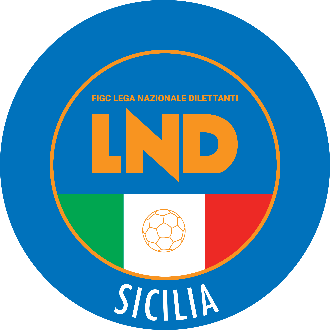 Lega Nazionale DilettantiCOMITATO REGIONALE SICILIAVia Orazio Siino s.n.c., 90010 FICARAZZI - PACENTRALINO: 091.680.84.02FAX: 091.680.84.98Indirizzo Internet: sicilia.lnd.ite-mail:crlnd.sicilia01@figc.itStagione Sportiva 2019/2020Comunicato Ufficiale n° 16 del 29 luglio 20191.  COMUNICAZIONI DEL COMITATO REGIONALE SVINCOLI D’AUTORITA’ PER INATTIVITA’ – ART. 109 N.O.I.F.Il Comitato Regionale esaminate le richieste dei calciatori e le eventuali opposizioni delle Società Comunica:RICHIESTE ACCOLTEMATR.     NOMINATIVO			DATA DI NASCITA	SOCIETA’                  5311007 	D AMICO            DANILO          	02/10/1998		 SPORTING PEDARA          PUBBLICATO ED AFFISSO ALL’ALBO DEL COMITATO REGIONALE SICILIA IL 29 luglio 2019            IL SEGRETARIO						             IL PRESIDENTE               Maria GATTO							Santino LO PRESTI